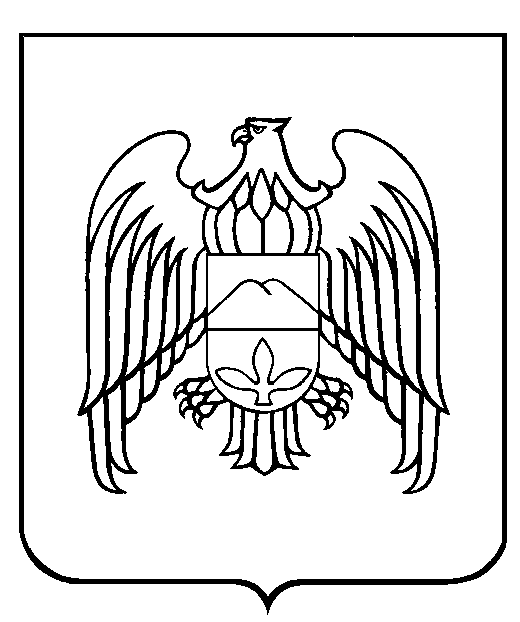 КЪЭБЭРДЕЙ-БАЛЪКЪЭР РЕСПУБЛИКЭМ ЕГЪЭДЖЭНЫГЪЭМКIЭ, ЩIЭНЫГЪЭМКIЭ,  ЩIАЛЭГЪУАЛЭ IУЭХУХЭМКIЭ И МИНИСТЕРСТВЭКЪАБАРТЫ-МАЛКЪАР РЕСПУБЛИКАНЫ БИЛИМ БЕРИУ, ИЛМУ ЭМ ЖАШ ТЁЛЮНЮ ИШЛЕРИ ЖАНЫ БЛА МИНИСТЕРСТВОСУМИНИСТЕРСТВО ОБРАЗОВАНИЯ, НАУКИ И ПО ДЕЛАМ МОЛОДЕЖИ КАБАРДИНО-БАЛКАРСКОЙ РЕСПУБЛИКИП Р И К А З« 05 »   12.    .			 					№_1199_г. Нальчик  Об утверждении состава Аттестационной комиссии и экспертной группы по аттестации кандидатов на должность руководителя и руководителей государственных образовательных организаций, подведомственных Министерству образования, науки и по делам молодежи   Кабардино-Балкарской Республики, в 2014-2015 учебном году В соответствии с частью 4 статьи 51 Федерального закона от 29 декабря 2012 года №273-ФЗ «Об образовании в Российской Федерации», с частью 14 статьи 6 закона Кабардино-Балкарской Республики от 24 апреля 2014 года №23-РЗ «Об образовании», и в целях организованного проведения аттестации кандидатов на должность руководителя и руководителей государственных образовательных учрежденийПРИКАЗЫВАЮ:1. Утвердить:    1.1  состав Аттестационной комиссии Министерства образования, науки и по делам молодежи Кабардино-Балкарской Республики (приложение №1);    1.2  состав экспертной группы при Аттестационной комиссии Министерства образования, науки и по делам молодежи Кабардино-Балкарской Республики, привлекаемых к процедурам аттестации руководителей государственных образовательных учреждений в 2014-2015 учебном году (приложение №2);	1.3 график работы Аттестационной комиссии Министерства образования, науки и по делам молодежи  Кабардино-Балкарской Республики по аттестации кандидатов на должность руководителя и руководителей государственных образовательных организаций в 2014-2015 учебном году (приложение №3);	1.4 смету расходов для оплаты труда экспертов при Аттестационной комиссии Министерства образования, науки и по делам молодежи  Кабардино-Балкарской Республики, привлекаемых к процедурам аттестации кандидатов на должность руководителя и руководителей государственных образовательных организаций в 2014-2015 учебном году (приложение №4).2. Сектору по аттестации педагогических кадров и руководителей образовательных учреждений (Р.М. Алокова):2.1 обеспечить экспертную группу необходимыми нормативно-правовыми документами, регламентирующими  проведение аттестации кандидатов на должность руководителя и руководителей государственных образовательных организаций;2.2 обеспечить контроль и координацию деятельности экспертной группы по проведению аттестационных процедур в установленные сроки; 2.3. организовать работу совместно с ИПК и ПРО КБГУ (А.Л.Роголев)  с привлечением членов  экспертной группы по обновлению примерных вопросов для пополнения имеющегося банка заданий для проведения компьютерного тестирования кандидатов на должность руководителя и руководителей государственных образовательных организаций; 2.4 разместить данный приказ и обновленные примерные вопросы, указанные в пункте 2.3. настоящего приказа, на сайте Министерства образования, науки и по делам молодежи КБР в разделе «Аттестация педагогических кадров  и руководителей образовательных учреждений» до 20 декабря 2014 года;2.5 довести настоящий приказ до сведения руководителей органов местного самоуправления муниципальных районов и городских округов, осуществляющих управление в сфере образования, государственных образовательных учреждений, заинтересованных ведомств и организаций, осуществляющих образовательную деятельность.3.  Контроль за исполнением настоящего приказа оставляю за собой.Заместитель Председателя Правительства КБР – министр образования, науки и по делам молодежи КБР	   			   			Н. ЕмузоваЛист согласования к приказу от ____________________ № ____________Заместитель министра образования, науки и по делам молодежи КБР                      ____________________ А.В. КиринНачальник отдела бухгалтерского учета и отчетности  Минобрнауки КБР ___________________ З.Н. ЖанказиеваЗав. сектором аттестации педагогических кадров и и руководителей образовательных учрежденийМинобрнауки КБР                                                  ______________ Р.М. АлоковаЗав.сектором правового обеспечения Минобрнауки КБР                                                 _______________ Р.К. НебежевПриложение № 1Утверждено 					приказом Минобрнауки КБРот « 05 » 12. . № 1199Состав Аттестационной комиссии Министерства образования, науки и по делам молодежи Кабардино-Балкарской Республики по аттестации кандидатов на должность руководителя и руководителей государственных образовательных организаций Члены комиссии:Приложение № 2Утверждено 					приказом Минобрнауки КБРот « 05 » 12. . № 1199Состав экспертной группы при Аттестационной комиссии Министерства образования, науки и по делам молодежи Кабардино-Балкарской Республики, привлекаемых к процедурам аттестации руководителей государственных образовательных организаций в 2014-2015 уч.г.Приложение №3к приказу Минобрнауки КБРот « 05 » 12. . № 1199Графикработы Аттестационной комиссии Министерства образования, науки и по делам молодежи Кабардино-Балкарской Республики по аттестации кандидатов на должность руководителя и руководителей государственных образовательных организаций в 2014-2015 учебном годуЕмузова Нина ГузеровнаПредседатель АК, заместитель Председателя Правительства КБР - министр образования, науки и по делам молодежи КБР Устова Джульетта АнатольевнаЗаместитель министра образования, науки и по делам молодежи КБРАлокова Рита МиседовнаСекретарь АК, зав.сектором по аттестации педагогических кадров и руководителей образовательных учреждений Министерства образования, науки и по делам молодежи КБР Кирин Александр Владимировичзаместитель министра образования, науки и по делам молодежи КБРГеккиев Султан Заурбековичзаместитель министра образования, науки и по делам молодежи КБРАзикова Светлана Гаднановнапредседатель комитета по образованию,  науке и молодежной политике Парламента КБР (по согласованию)Карныш Сергей Александровичпредседатель рескома профсоюза (по согласованию)Курашинов Анзор Владимировичруководитель Департамента молодежной политики Министерства образования, науки и по делам молодежи КБРБатчаев Анатолий Камоевичначальник управления образования местной администрации Черекского муниципального района (по согласованию)Эфендиев Фуад Салиховичпроректор по научной работе федерального государственного бюджетного образовательного учреждения высшего профессионального образования «Северо-Кавказский государственный институт искусств» (по согласованию)Маерле Галина ВалерьевнаНачальник управления образования местной администрации Майского муниципального района (по согласованию)Коротких Ольга Алексеевнадепутат Парламента КБР пятого созыва, директор МБОУ «Средняя общеобразовательная школа  №9» г.о. Нальчик№Ф.И.О.Занимаемая должность1.Агирова Светлана ХаджисмеловнаДиректор научно-методического центра научно-методического управления среднего профессионального управления  ФГБОУ ВПО «Кабардино-Балкарский государственный университет имени Х.М. Бербекова», председатель (по согласованию)2.Роголев Александр ЛеонидовичДиректор ИПК и ПРО КБГУ(по согласованию)3.Сухнева Ольга ГеннадъевнаЗаместитель начальника МУ «Управление образования местной администрации г.о. Прохладный КБР» (по согласованию)4.Мизова Марина ХабаловнаЗаведующая кафедрой управления образованием ИПК и ПРО КБГУ(по согласованию) 5.Кумышева Римма МухамедовнаДоцент кафедры педагогики и психологии ФГБОУ ВПО «Кабардино-Балкарский государственный университет имени Х.М. Бербекова» (по согласованию)6.Пшибиева Светлана Владимировна Директор медицинского колледжа ФГОУ ВПО «Кабардино-Балкарский государственный университет имени Х.М. Бербекова» (по согласованию)7.Пшихачева Анжелика МоссовнаДиректор МКОУ ДОД «Центр детского творчества г.Баксана» (по согласованию)8.Нагоева Римма АртаговнаДепутат Парламента КБР пятого созыва, директор МБОУ СОШ №4 г.о. Нальчик, председатель (по согласованию)9. Казакова Зухра МагомедовнаДиректор МБОУ «Средняя общеобразовательная школа №21» г.о. Нальчик (по согласованию)№/№Наименование мероприятийОтветственныеСроки проведения  1.Проведение заседаний Аттестационной комиссии по рассмотрению заключений экспертов и принятия решений (далее - АК) АК2015 год- 30 марта- 28 июня2.Подготовка итоговых документов для Аттестационной комиссииАКВ соответствии спроведением заседаний АК и по мере поступления материалов от  председателя экспертной группы3.Оформление протоколов заседаний Аттестационной комиссииАКПо итогам заседания АК4.Издание приказа Минобрнауки КБР по итогам проведения аттестации кандидатов на должность руководителя и руководителей государственных образовательных организацийАКПо итогам протоколов АК